DESIGNATED TEACHERPOLICY(CHILDREN IN CARE ANDPREVIOUSLY LOOKED AFTER CHILDREN)	 	 	1 Aims The school aims to ensure that:  A suitable member of staff is appointed as the designated teacher for looked-after and previously looked-after children 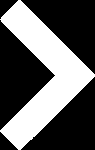 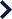 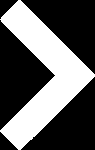 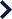  The designated teacher promotes the educational achievement of looked-after and previously looked-after children, and supports other staff members to do this too  Staff, parents, carers and guardians are aware of the identity of the designated teacher, how to contact them and what they are responsible for Legislation and statutory guidance This policy is based on the Department for Education’s statutory guidance on the designated teacher for looked-after and previously looked-after children, updated February 2018.Definitions Looked-after children are registered pupils that are:  In the care of a local authority, or  Provided with accommodation by a local authority in the exercise of its social services functions, for a continuous period of more than 24 hours  In Warrington and throughout this policy looked-after children are referred to as Children in Care (CIC)Previously looked-after children are registered pupils that fall into either of these categories:  They were looked after by a local authority but ceased to be as a result of any of the following: A child arrangements order, which includes arrangements relating to who the child lives with and when they are to live with them A special guardianship orderAn adoption orderPersonal education plan (PEP) is part of a Child in Care’s care plan that is developed with the school. It forms a record of what needs to happen and who will make it happen to ensure the child reaches their full potential. Virtual school head (VSH) is a local authority officer responsible for promoting the educational achievement of their authority’s looked-after children, working across schools to monitor and support these pupils as if they were in a single school. The VSH is also responsible for providing information and advice to schools, parents and guardians in respect of previously looked-after children. Identity of our designated teacher Our designated teacher is Lianne BuchananYou can contact them at 01925 811534Our designated teacher takes lead responsibility for promoting the educational achievement of children in care and previously looked-after children at our school. They are your initial point of contact for any of the matters set out in the section below. Our link Governor is Trish ChapmanFox Wood School works closely with the Warrington’s Virtual School. Warrington’s VSH is Simon Lennox (simon.lennox@warrington.gov.uk). Liz McEntee provides advice and guidance for schools, parents and carers to support previously looked after children (emcentee@warrington.gov.uk) Role of the designated teacher 5.1 Leadership responsibilities The designated teacher will:  Act as a central point of initial contact within the school for any matters involving children in care and previously looked-after children 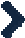  Promote the educational achievement of every child in care and previously looked-after child on roll by: 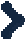 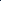 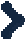 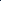 Working with VSHs Promoting a whole school culture where the needs of these pupils matter and are prioritised  Take lead responsibility for ensuring school staff understand: 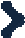 The things which can affect how children in care and previously looked-after children learn and achieve How the whole school supports the educational achievement of these pupils  Contribute to the development and review of whole school policies to ensure they consider the needs of children in care and previously looked-after children 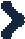 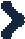  Promote a culture in which children in care and previously looked-after children are encouraged and supported to engage with their education and other school activities 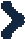  Act as a source of advice for teachers about working with children in care and previously looked after children 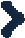 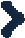  Work directly with children in care and previously looked-after children and their carers, parents and guardians to promote good home-school links, support progress and encourage high aspirations 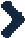  Have lead responsibility for the development and implementation of PEPs for children in care Work closely with the school’s designated safeguarding lead (DSL) to ensure that any safeguarding concerns regarding children in care and previously looked-after children are quickly and effectively responded to 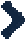  Involve parents and guardians of previously looked-after children in decisions affecting their child’s education 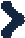 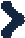 5.2 Supporting children in care The designated teacher will:  Make sure the PEPs for children in care meet their needs by working closely with other teachers to assess each child’s specific educational needs 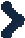  Have overall responsibility for leading the process of target-setting in PEPs  Monitor and track how children in care’s attainment progresses under their PEPs 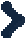  If a child is not on track to meet their targets, be instrumental in agreeing the best way forward with them in order to make progress, and ensure that this is reflected in their PEP 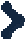 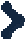  Ensure the identified actions of PEPs are put in place 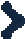  During the development and review of PEPs, help the school and relevant local authority decide what arrangements work best for pupils Ensure that: A child in care’s PEP is reviewed before the statutory review of their care plan – this includes making sure the PEP is up to date and contains any new information since the last PEP review, including whether agreed provision is being delivered PEPs are clear about what has or has not been taken forward, noting what resources may be required to further support the child and from where these may be sourced The updated PEP is passed to the child’s social worker and VSH ahead of the statutory review of their care plan  Transfer a child in care’s PEP to their next school or college, making sure it is up to date and that the local authority responsible for looking after them has the most recent version 5.3 Supporting both children in care and previously looked-after children The designated teacher will:  Ensure the specific needs of children in care and previously looked-after children are understood by staff and reflected in how the school uses pupil premium funding  Work with VSHs to agree how pupil premium funding for children in care can most effectively be used to improve their attainment  Help raise the awareness of parents and guardians of previously looked-after children about pupil premium funding and other support for these children  Play a key part in decisions on how pupil premium funding is used to support previously looked after children 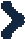  Encourage parents’ and guardians’ involvement in deciding how pupil premium funding is used to support their child, and be the main contact for queries about its use 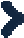  Ensure teachers have awareness and understanding of the specific needs of children in care and previously looked-after children in areas like attendance, homework, behaviour and future career planning 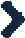 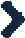  Be aware of the special educational needs (SEN) of children in care and previously looked-after children, and make sure teachers also have awareness and understanding of this  Ensure the SEND code of practice, as it relates to children in care, is followed  Make sure PEPs work in harmony with any education, health and care (EHC) plans that a child in care may have  Ensure that, with the help of VSHs, they have the skills to identify signs of potential SEN issues in children in care and previously looked-after children, and know how to access further assessment and support where necessary  Ensure that they and other staff can identify signs of potential mental health issues in children in care and previously looked-after children and understand where the school can draw on specialist services 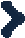  Put in place robust arrangements to have strengths and difficulties questionnaires (SDQs) completed for children in care, and use the results of these SDQs to inform PEPs 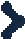 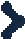  Put in place mechanisms for understanding the emotional and behavioural needs of previously looked-after children 5.4 Relationships beyond the school The designated teacher will:  Proactively engage with social workers and other professionals to enable the school to respond effectively to the needs of children in care and previously looked-after children 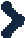 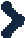  Discuss with social workers how the school should engage with birth parents, and ensure the school is clear about who has parental responsibility and what information can be shared with whom  Be open and accessible to parents and guardians of previously looked-after children and encourage them to be actively involved in their children’s education 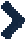 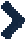  Proactively build relationships with local authority professionals, such as VSHs and SEN 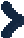 departments  Consider how the school works with others outside of the school to maximise the stability of education for children in care, such as: Finding ways of making sure the latest information about educational progress is available to contribute to the statutory review of care plans Ensuring mechanisms are in place to inform VSHs when children in care are absent without authorisation and work with the responsible authority to take appropriate safeguarding action Talking to the child’s social worker and/or other relevant parties in the local authority regarding any decisions about changes in care placements which will disrupt the child’s education, providing advice about the likely impact and what the local authority should do to minimise disruption Making sure that, if a child in care moves school, their new designated teacher receives any information needed to help the transition process Seek advice from VSHs about meeting the needs of individual previously looked-after children, but only with the agreement of their parents or guardians  Make sure that for each child in care: 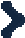 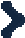 There is an agreed process for how the school works in partnership with the child’s carer and other professionals, such as their social worker, in order to review and develop educational progress School policies are communicated to their carer and social worker and, where appropriate, birth parents Teachers know the most appropriate person to contact where necessary, such as who has the authority to sign permission slips Where a child in care is at risk of exclusion: Contact the VSH as soon as possible so they can help the school decide how to support the child to improve their behaviour and avoid exclusion becoming necessary Work with the VSH and child’s carers to consider what additional assessment and support needs to be put in place to address the causes of the child’s behaviour  Where a previously looked-after child is at risk of exclusion, talk to the child’s parents or guardians before seeking advice from the VSH on avoiding exclusion 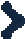 There is also support with transition between schools in the admissions code whereby looked after and previously looked after children have priority (criteria 1) when moving phases in education. Monitoring and Support arrangements This policy will be reviewed annually by Fox Wood School. At every review, it will be approved by the full governing board. Fox Wood School School prides itself on being a truly inclusive school. Our standards demand that we do everything we can to include and encourage ALL students with a focus on pupil premium and SEND students. We have all had training from the Educational Psychologists on attachment and trauma theory. The key methods of supporting students who are CIC or PLAC include: Regular PEP meetings (termly)Day-to-day monitoring and mentoringIdentification of a key workerProvision of tuition for catch-upProvision of IT equipmentBus passesSubsidy (sometimes total) for educational visits with more opportunities for socialisation and building attachments with peers.Homework clubBreakfast Club CAMHS/ BarnadosListening Ear Together for AdoptionTriple P parenting courses School nurse serviceStrengths and Difficulties Questionnaires (SDQs) In-house counselling (Mrs Tucker) Time out cardsCool-off space Reasonable adjustments of sanctions Promotion of rewardsMembership of outside groups such as Stagecoach Drama SchoolSupport from Local Authority’s SGO teamEducation Psychology ServiceVirtual School School will work closely with Virtual School Education Officers, social workers and IROs to provide anything appropriate with pupil premium plus funding.  Links with other policies This policy links to the following policies and procedures:  Behaviour 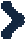  Child Protection and safeguarding 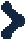 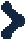  Exclusions 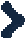  SEN 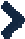 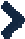  Supporting pupils with medical needs  Admissions Code  Pupil Premium Policy Status Statutory Responsible Governors’ CommitteeChair of Governors – Trish ChapmanResponsible Person Lianne BuchananRatified Date September 2023Review Date  September 2024